BEEDLES LAKE GOLF CLUB170 Broome Lane, East Goscote, Leicester. LE7 3WQ Telephone 0116 2607086      LADIES AUTUMN 9 HOLE OPENWednesday 4th October 20233 Ball WaltzHCP Handicap limit 42 85% Handicap allowanceENTRY FEE: Visitors £15.00, Members £12.50( Tea & Coffee on arrival, Soup & Roll to finish )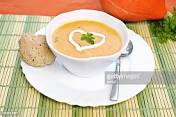 Clothes sale & raffle on the day (proceeds to Alzheimer’s)Presentation at the end of the Day (No change of attire required)Book online  www.beedleslake.co.uk and click on BRS visitor booking / open competitions buttonor www. Golfempire.co.uk